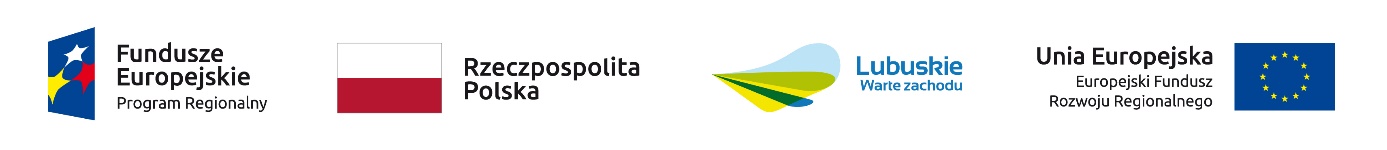 Nazwa projektu: Budowa ścieżki rowerowej na odcinku Świebodzin – SzczaniecBeneficjent: Gmina Szczaniec – Lider,Partnerzy: Gmina Świebodzin ,Gmina Zbąszynek, Powiat ŚwiebodzińskiCel projektu: Ograniczenie niskiej emisji zanieczyszczeń z sektora transportu poprzez rozwój infrastruktury rowerowej na terenie Powiatu  Świebodzińskiego.Wartość projektu: 2 652 245,01 złWysokość  wkładu Funduszy Europejskich: 2 254 408,24 złCzas rzeczowej realizacji projektu: 01.09.2018 r. – 30.09.2020 r.Ochrona środowiska to w dzisiejszych czasach priorytet dla samorządów i nie tylko. Zwiększający się  poziom emisji szkodliwych substancji do atmosfery w sektorze transportu oraz brak rozwiniętej infrastruktury dla rowerzystów na obszarze Powiatu Świebodzińskiego spowodował, iż  Gmina Szczaniec  przystąpiła do realizacji projektu dotyczącego budowy ścieżki rowerowej na terenie Gminy Szczaniec i Gminy Świebodzin (powiat świebodziński).Inwestycja zakłada budowę ścieżki rowerowej o łącznej długości 4,7 km na odcinkach dróg ze Szczańca do Świebodzina, w tym na obszarze miejscowości Lubinicko i Kupienino (gm. Świebodzin) oraz Jerzyce i Szczaniec (gm. Szczaniec). Na odcinku wybudowanej ścieżki powstaną miejsce postoju dla rowerzystów – bike stop, wyposażone w stół drewniany piknikowy dwuławkowy.
Planowana ścieżka połączy 2 gminy partnerskie – Szczaniec i Świebodzin, umożliwi też skomunikowanie z istniejącymi odcinkami ścieżek zlokalizowanych na obszarach gmin partnerskich (Szczaniec, Świebodzin i Zbąszynek) oraz innych gmin ościennych. Jest to inwestycja kluczowa dla rozwoju infrastruktury rowerowej na terenie gmin bowiem poprawi bezpieczeństwo mieszkańców obszaru Gminy Szczaniec i Świebodzin, a poprzez skomunikowanie Szczańca ze Świebodzinem, skomunikuje również Gminę Zbąszynek ze Świebodzinem – siedzibą władz powiatowych. Mieszkańcy w szczególności Gmin Zbąszynek i Szczaniec będą mogli wreszcie skorzystać z alternatywnego transportu do pracy w Świebodzinie.Do celów szczegółowych, ściśle powiązanych z celem głównym należą:Rozwój infrastruktury dla rowerzystów poprzez budowę ścieżki rowerowej na terenie Gmin:Szczaniec i Świebodzin o łącznej długości 9140 m, mającej pełnić funkcję korytarzatransportowego, będącego alternatywą dla innych środków transportu.Poprawa jakości i funkcjonowania oferty systemu transportowego na terenie Gmin PowiatuŚwiebodzińskiego: Szczaniec, Świebodzin i Zbąszynek.Zwiększenie bezpieczeństwa rowerzystów na drogach publicznych w Gminach: Szczaniec iŚwiebodzin.Do efektów długofalowych (na poziomie oddziaływania) projektu należy zaliczyć, to co już wspomniano poprzednio, a zatem:Poprawa jakości i funkcjonowania systemu transportowego.Ograniczenie zanieczyszczenia środowiska naturalnego.Zmniejszenie ilości zanieczyszczeń emitowanych do atmosfery, których źródłem jest niska emisja.Ograniczenie emisji gazów cieplarnianych do atmosfery.Zwiększenie bezpieczeństwa ekosystemów.Poprawa konkurencyjności i atrakcyjności Powiatu Świebodzińskiego;Poprawa spójności społecznej i terytorialnej województwa lubuskiego.Projekt współfinansowany przez Unię Europejską ze środków Europejskiego Funduszu Rozwoju Regionalnego w ramach Regionalnego Programu Operacyjnego Lubuskie - 2020